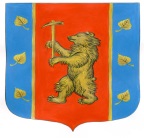 Администрация муниципального образования
Кузнечнинское городское поселение муниципального образования
Приозерский муниципальный район Ленинградской области 

П О С Т А Н О В Л Е Н И ЕВ целях координации деятельности органов местного самоуправления, организаций жилищно-коммунального и топливно-энергетического комплекса при решении вопросов, касающихся подготовки объектов жилищно-коммунального и топливно-энергетического комплекса к очередному осенне-зимнему периоду и обеспечением их устойчивого функционирования в период прохождения отопительного сезона 2016-2017г.г., в соответствии с требованиями постановления Правительства Ленинградской области от 19 июня 2008 года №177 «Об утверждении Правил подготовки и проведения отопительного сезона в Ленинградской области», руководствуясь подпунктом 4 пункта 1 ст. 14 Федерального закона от 06.10.2003 № 131-ФЗ «Об общих принципах организации местного самоуправления в Российской Федерации», Федеральным законом от 27.07.2010 № 190-ФЗ «О теплоснабжении», Приказом Министерства энергетики Российской Федерации от 12.03.2013г. № 103 «Об утверждении Правил оценки готовности к отопительному сезону», администрация муниципального образования Кузнечнинское городское поселение  ПОСТАНОВЛЯЕТ:Образовать комиссию по проверке готовности жилищного фонда, объектов социальной сферы и инженерной инфраструктуры к устойчивому функционированию в осенне-зимний период на территории муниципального образования Кузнечнинское городское поселение (далее Комиссия) (Приложение № 1).Комиссии обеспечить контроль за подготовкой теплоснабжающих и теплосетевых организаций, потребителей тепловой энергии к отопительному периоду 2016-2017г.г. в соответствии с программой проведения проверки готовности к отопительному периоду.Заместителю председателя комиссии Фильчук П.В. подготовить программу проведения проверки готовности к отопительному периоду 2016-2017г.г. и представить на утверждение главе администрации.Руководителям УК, теплоснабжающих предприятий, расположенных на территории Кузнечнинского городского поселения рекомендовать: Обеспечить своевременное  представление в администрацию поселения статистического отчета по форме № 1-ЖКХ (зима) – в период с 1 сентября по 1 ноября 2016 года, не позднее 26 числа отчетного месяца. Представлять в администрацию информацию о технологических нарушениях,  отказах и авариях на электросетях, объектах ЖКХ и объектах социальной сферы, срок ликвидации которых превысил 24 часа – ежедневно в течение года. Своевременно выполнять мероприятия, утвержденные планами  ремонта жилого фонда и объектов инженерной инфраструктуры.Руководителям УК,  директору МКУ КСЦ «Юбилейный» МО Кузнечнинское городское поселение   в срок до 15 сентября 2016 года:Обеспечить готовность жилищного фонда и объектов социальной сферы к работе зимних условиях, с оформлением актов и паспортов готовности жилых домов и объектов социальной сферы.Подготовить нормативный запас материалов для  оперативного выполнения аварийно-восстановительных работ в отопительный период.Директорам МП «ЖКХ МО Кузнечнинское городское поселение», МП «ТеплоРесурс», МП «ЖКО МО Кузнечнинское городское поселение»,   ООО «Кузнечное сервис»:В срок до 15 сентября 2016 года уточнить схемы оповещения и взаимодействия служб при ликвидации аварийных ситуаций на объектах жизнеобеспечения населения.Организовать с 15 сентября 2016 года опробование систем теплоснабжения по утвержденным администрацией поселения графикам.По результатам опробования систем теплоснабжения оформить акты проверок и паспорта готовности котельных, тепловых сетей в соответствии с Положением об оценке готовности электро- и теплоснабжающих организаций к работе в осенне-зимний период, утвержденным Министерством промышленности и энергетики РФ от 25.08.2004 г. № СО 153-34.08.105-2004 и представить в администрацию поселения в срок до 01 октября .В срок до 1 октября 2016 года обеспечить необходимый нормативный запас топлива.В срок до 15 октября 2016 года выполнить комплекс мер по повышению надежности систем электроснабжения, назначить ответственных за их техническое состояние.Директору МП «ЖКО МО Кузнечнинское городское поселение»  Пашину О.П. осуществлять контроль за производством ремонтных работ по подготовке к работе систем уличного освещения.Опубликовать настоящее Постановление на сайте сетевого издания СМИ-Ленинградское областное агентство (ЛЕНОБЛИНФОРМ) www.lenoblinform.ru,  разместить на официальном сайте администрации www.Kuznechnoe.lenobl.ru.Контроль за исполнением настоящего постановления оставляю за собой.                    Глава администрации                                 Г.А. ГаличИсполнитель: Фильчук П.В.
Разослано: дело-2, Фильчук П.В.-1, МП «ЖКХ»  -1, МП «ЖКО»-1, ООО «Кузнечное сервис», МП «Теплоресурс»-1Администрация муниципального образования Кузнечнинское городское поселение доводит до сведения читателей, что  все Приложения  к Постановлению администрации № 105 от 05.09.2016г. размещены на официальном сайте МО Кузнечнинское городское поселение: www.kuznechnoe.lehobl.ru/от  « 05 »  сентября 2016 года № 105 .О задачах по подготовке объектов жилищно-коммунального хозяйства муниципального образования Кузнечнинское городское поселение к осенне-зимнему периоду 2016-. г.